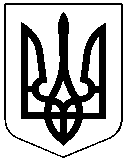 ЧЕРКАСЬКА РАЙОННА РАДАРОЗПОРЯДЖЕННЯ25.04.2024										№24Про внесення змін до паспортабюджетної програми районногобюджету на 2024 рік	Відповідно до статті 56 Закону України "Про місцеве самоврядування в Україні", Правил складання паспортів бюджетних програм місцевих бюджетів та звітів про їх виконання, затверджених наказом Міністерства фінансів України від 26.08.2014 №836 (із змінами), рішення Черкаської районної ради від 22.12.2023 №26-3/VІІІ "Про районний бюджет Черкаського району на 2024 рік"(2331720000), розпорядження Черкаської районної державної адміністрації від 22.04.2024 №46 "Про розподіл міжбюджетних трансфертів"зобов’язую:Внести зміни до паспорта бюджетної програми районного бюджету за КПКВ 0113241, виклавши його у новій редакції, що додається.Заступник голови 						Олександр ГОНЧАРЕНКОПАСПОРТ
бюджетної програми місцевого бюджету на 2024 рікЗАТВЕРДЖЕНО
Розпорядження Черкаської районної ради від 03.01.2024 №1(в редакції розпорядження районної ради від 25.04.2024 №24)1.1.Черкаська районна рада
(найменування головного розпорядника коштів місцевого бюджету)Черкаська районна рада
(найменування головного розпорядника коштів місцевого бюджету)Черкаська районна рада
(найменування головного розпорядника коштів місцевого бюджету)Черкаська районна рада
(найменування головного розпорядника коштів місцевого бюджету)Черкаська районна рада
(найменування головного розпорядника коштів місцевого бюджету)Черкаська районна рада
(найменування головного розпорядника коштів місцевого бюджету)Черкаська районна рада
(найменування головного розпорядника коштів місцевого бюджету)Черкаська районна рада
(найменування головного розпорядника коштів місцевого бюджету)0100000 
(код Типової відомчої класифікації видатків та кредитування)0100000 
(код Типової відомчої класифікації видатків та кредитування)0100000 
(код Типової відомчої класифікації видатків та кредитування)0100000 
(код Типової відомчої класифікації видатків та кредитування)0100000 
(код Типової відомчої класифікації видатків та кредитування)0100000 
(код Типової відомчої класифікації видатків та кредитування)0100000 
(код Типової відомчої класифікації видатків та кредитування)0100000 
(код Типової відомчої класифікації видатків та кредитування)25659510( Код за ЄДРПОУ  )25659510( Код за ЄДРПОУ  )25659510( Код за ЄДРПОУ  )25659510( Код за ЄДРПОУ  )2.2.Черкаська районна рада
(найменування відповідального виконавця)Черкаська районна рада
(найменування відповідального виконавця)Черкаська районна рада
(найменування відповідального виконавця)Черкаська районна рада
(найменування відповідального виконавця)Черкаська районна рада
(найменування відповідального виконавця)Черкаська районна рада
(найменування відповідального виконавця)Черкаська районна рада
(найменування відповідального виконавця)Черкаська районна рада
(найменування відповідального виконавця)0110000 
(код Типової відомчої класифікації видатків та кредитування)0110000 
(код Типової відомчої класифікації видатків та кредитування)0110000 
(код Типової відомчої класифікації видатків та кредитування)0110000 
(код Типової відомчої класифікації видатків та кредитування)0110000 
(код Типової відомчої класифікації видатків та кредитування)0110000 
(код Типової відомчої класифікації видатків та кредитування)0110000 
(код Типової відомчої класифікації видатків та кредитування)0110000 
(код Типової відомчої класифікації видатків та кредитування)25659510( Код за ЄДРПОУ  )25659510( Код за ЄДРПОУ  )25659510( Код за ЄДРПОУ  )25659510( Код за ЄДРПОУ  )3.3.0113241
(код Програмної класифікації видатків та кредитування місцевого бюджету )0113241
(код Програмної класифікації видатків та кредитування місцевого бюджету )0113241
(код Програмної класифікації видатків та кредитування місцевого бюджету )0113241
(код Програмної класифікації видатків та кредитування місцевого бюджету )3241
(код Типової програмної класифікації видатків та кредитування місцевого бюджету)3241
(код Типової програмної класифікації видатків та кредитування місцевого бюджету)0111
(код Функціональної класифікації видатків та кредитування бюджету)0111
(код Функціональної класифікації видатків та кредитування бюджету)0111
(код Функціональної класифікації видатків та кредитування бюджету)0111
(код Функціональної класифікації видатків та кредитування бюджету)Забезпечення діяльності інших закладів у сфері соціального захисту і соціального забезпечення___________________________ (найменування бюджетної програми з Типовою програмною класифікацією видатків та кредитування місцевого бюджету)Забезпечення діяльності інших закладів у сфері соціального захисту і соціального забезпечення___________________________ (найменування бюджетної програми з Типовою програмною класифікацією видатків та кредитування місцевого бюджету)Забезпечення діяльності інших закладів у сфері соціального захисту і соціального забезпечення___________________________ (найменування бюджетної програми з Типовою програмною класифікацією видатків та кредитування місцевого бюджету)Забезпечення діяльності інших закладів у сфері соціального захисту і соціального забезпечення___________________________ (найменування бюджетної програми з Типовою програмною класифікацією видатків та кредитування місцевого бюджету)Забезпечення діяльності інших закладів у сфері соціального захисту і соціального забезпечення___________________________ (найменування бюджетної програми з Типовою програмною класифікацією видатків та кредитування місцевого бюджету)Забезпечення діяльності інших закладів у сфері соціального захисту і соціального забезпечення___________________________ (найменування бюджетної програми з Типовою програмною класифікацією видатків та кредитування місцевого бюджету)2331720000(код бюджету)2331720000(код бюджету)2331720000(код бюджету)2331720000(код бюджету)4. Обсяг бюджетних призначень / бюджетних асигнувань 299,0 тисяч гривень, у тому числі загального фонду 299,0 тисяча гривень та спеціального фонду 0,0 гривень.5. Підстави для виконання бюджетної програми : Конституція України; Бюджетний кодекс України;  Закон України "Про місцеве самоврядування в Україні"; Закон України"Про державний бюджет на 2024 рік"; рішення Черкаської районної ради від 22.12.2023 №26-3/VІІІ "Про районний бюджет Черкаського району на 2024 рік" (2331720000), Програми  забезпечення функціонування Об’єднаного трудового архіву сільських територіальних громад Черкаського району на  2023 – 2025 роки, затвердженої рішенням районної ради від 22.12.2022 №22-6/VIІI, розпорядження Черкаської районної державної адміністрації від 22.04.2024 №46 "Про розподіл міжбюджетних трансфертів":6. Цілі державної політики, на досягнення яких спрямована реалізація бюджетної програми4. Обсяг бюджетних призначень / бюджетних асигнувань 299,0 тисяч гривень, у тому числі загального фонду 299,0 тисяча гривень та спеціального фонду 0,0 гривень.5. Підстави для виконання бюджетної програми : Конституція України; Бюджетний кодекс України;  Закон України "Про місцеве самоврядування в Україні"; Закон України"Про державний бюджет на 2024 рік"; рішення Черкаської районної ради від 22.12.2023 №26-3/VІІІ "Про районний бюджет Черкаського району на 2024 рік" (2331720000), Програми  забезпечення функціонування Об’єднаного трудового архіву сільських територіальних громад Черкаського району на  2023 – 2025 роки, затвердженої рішенням районної ради від 22.12.2022 №22-6/VIІI, розпорядження Черкаської районної державної адміністрації від 22.04.2024 №46 "Про розподіл міжбюджетних трансфертів":6. Цілі державної політики, на досягнення яких спрямована реалізація бюджетної програми4. Обсяг бюджетних призначень / бюджетних асигнувань 299,0 тисяч гривень, у тому числі загального фонду 299,0 тисяча гривень та спеціального фонду 0,0 гривень.5. Підстави для виконання бюджетної програми : Конституція України; Бюджетний кодекс України;  Закон України "Про місцеве самоврядування в Україні"; Закон України"Про державний бюджет на 2024 рік"; рішення Черкаської районної ради від 22.12.2023 №26-3/VІІІ "Про районний бюджет Черкаського району на 2024 рік" (2331720000), Програми  забезпечення функціонування Об’єднаного трудового архіву сільських територіальних громад Черкаського району на  2023 – 2025 роки, затвердженої рішенням районної ради від 22.12.2022 №22-6/VIІI, розпорядження Черкаської районної державної адміністрації від 22.04.2024 №46 "Про розподіл міжбюджетних трансфертів":6. Цілі державної політики, на досягнення яких спрямована реалізація бюджетної програми4. Обсяг бюджетних призначень / бюджетних асигнувань 299,0 тисяч гривень, у тому числі загального фонду 299,0 тисяча гривень та спеціального фонду 0,0 гривень.5. Підстави для виконання бюджетної програми : Конституція України; Бюджетний кодекс України;  Закон України "Про місцеве самоврядування в Україні"; Закон України"Про державний бюджет на 2024 рік"; рішення Черкаської районної ради від 22.12.2023 №26-3/VІІІ "Про районний бюджет Черкаського району на 2024 рік" (2331720000), Програми  забезпечення функціонування Об’єднаного трудового архіву сільських територіальних громад Черкаського району на  2023 – 2025 роки, затвердженої рішенням районної ради від 22.12.2022 №22-6/VIІI, розпорядження Черкаської районної державної адміністрації від 22.04.2024 №46 "Про розподіл міжбюджетних трансфертів":6. Цілі державної політики, на досягнення яких спрямована реалізація бюджетної програми4. Обсяг бюджетних призначень / бюджетних асигнувань 299,0 тисяч гривень, у тому числі загального фонду 299,0 тисяча гривень та спеціального фонду 0,0 гривень.5. Підстави для виконання бюджетної програми : Конституція України; Бюджетний кодекс України;  Закон України "Про місцеве самоврядування в Україні"; Закон України"Про державний бюджет на 2024 рік"; рішення Черкаської районної ради від 22.12.2023 №26-3/VІІІ "Про районний бюджет Черкаського району на 2024 рік" (2331720000), Програми  забезпечення функціонування Об’єднаного трудового архіву сільських територіальних громад Черкаського району на  2023 – 2025 роки, затвердженої рішенням районної ради від 22.12.2022 №22-6/VIІI, розпорядження Черкаської районної державної адміністрації від 22.04.2024 №46 "Про розподіл міжбюджетних трансфертів":6. Цілі державної політики, на досягнення яких спрямована реалізація бюджетної програми4. Обсяг бюджетних призначень / бюджетних асигнувань 299,0 тисяч гривень, у тому числі загального фонду 299,0 тисяча гривень та спеціального фонду 0,0 гривень.5. Підстави для виконання бюджетної програми : Конституція України; Бюджетний кодекс України;  Закон України "Про місцеве самоврядування в Україні"; Закон України"Про державний бюджет на 2024 рік"; рішення Черкаської районної ради від 22.12.2023 №26-3/VІІІ "Про районний бюджет Черкаського району на 2024 рік" (2331720000), Програми  забезпечення функціонування Об’єднаного трудового архіву сільських територіальних громад Черкаського району на  2023 – 2025 роки, затвердженої рішенням районної ради від 22.12.2022 №22-6/VIІI, розпорядження Черкаської районної державної адміністрації від 22.04.2024 №46 "Про розподіл міжбюджетних трансфертів":6. Цілі державної політики, на досягнення яких спрямована реалізація бюджетної програми4. Обсяг бюджетних призначень / бюджетних асигнувань 299,0 тисяч гривень, у тому числі загального фонду 299,0 тисяча гривень та спеціального фонду 0,0 гривень.5. Підстави для виконання бюджетної програми : Конституція України; Бюджетний кодекс України;  Закон України "Про місцеве самоврядування в Україні"; Закон України"Про державний бюджет на 2024 рік"; рішення Черкаської районної ради від 22.12.2023 №26-3/VІІІ "Про районний бюджет Черкаського району на 2024 рік" (2331720000), Програми  забезпечення функціонування Об’єднаного трудового архіву сільських територіальних громад Черкаського району на  2023 – 2025 роки, затвердженої рішенням районної ради від 22.12.2022 №22-6/VIІI, розпорядження Черкаської районної державної адміністрації від 22.04.2024 №46 "Про розподіл міжбюджетних трансфертів":6. Цілі державної політики, на досягнення яких спрямована реалізація бюджетної програми4. Обсяг бюджетних призначень / бюджетних асигнувань 299,0 тисяч гривень, у тому числі загального фонду 299,0 тисяча гривень та спеціального фонду 0,0 гривень.5. Підстави для виконання бюджетної програми : Конституція України; Бюджетний кодекс України;  Закон України "Про місцеве самоврядування в Україні"; Закон України"Про державний бюджет на 2024 рік"; рішення Черкаської районної ради від 22.12.2023 №26-3/VІІІ "Про районний бюджет Черкаського району на 2024 рік" (2331720000), Програми  забезпечення функціонування Об’єднаного трудового архіву сільських територіальних громад Черкаського району на  2023 – 2025 роки, затвердженої рішенням районної ради від 22.12.2022 №22-6/VIІI, розпорядження Черкаської районної державної адміністрації від 22.04.2024 №46 "Про розподіл міжбюджетних трансфертів":6. Цілі державної політики, на досягнення яких спрямована реалізація бюджетної програми4. Обсяг бюджетних призначень / бюджетних асигнувань 299,0 тисяч гривень, у тому числі загального фонду 299,0 тисяча гривень та спеціального фонду 0,0 гривень.5. Підстави для виконання бюджетної програми : Конституція України; Бюджетний кодекс України;  Закон України "Про місцеве самоврядування в Україні"; Закон України"Про державний бюджет на 2024 рік"; рішення Черкаської районної ради від 22.12.2023 №26-3/VІІІ "Про районний бюджет Черкаського району на 2024 рік" (2331720000), Програми  забезпечення функціонування Об’єднаного трудового архіву сільських територіальних громад Черкаського району на  2023 – 2025 роки, затвердженої рішенням районної ради від 22.12.2022 №22-6/VIІI, розпорядження Черкаської районної державної адміністрації від 22.04.2024 №46 "Про розподіл міжбюджетних трансфертів":6. Цілі державної політики, на досягнення яких спрямована реалізація бюджетної програми4. Обсяг бюджетних призначень / бюджетних асигнувань 299,0 тисяч гривень, у тому числі загального фонду 299,0 тисяча гривень та спеціального фонду 0,0 гривень.5. Підстави для виконання бюджетної програми : Конституція України; Бюджетний кодекс України;  Закон України "Про місцеве самоврядування в Україні"; Закон України"Про державний бюджет на 2024 рік"; рішення Черкаської районної ради від 22.12.2023 №26-3/VІІІ "Про районний бюджет Черкаського району на 2024 рік" (2331720000), Програми  забезпечення функціонування Об’єднаного трудового архіву сільських територіальних громад Черкаського району на  2023 – 2025 роки, затвердженої рішенням районної ради від 22.12.2022 №22-6/VIІI, розпорядження Черкаської районної державної адміністрації від 22.04.2024 №46 "Про розподіл міжбюджетних трансфертів":6. Цілі державної політики, на досягнення яких спрямована реалізація бюджетної програми4. Обсяг бюджетних призначень / бюджетних асигнувань 299,0 тисяч гривень, у тому числі загального фонду 299,0 тисяча гривень та спеціального фонду 0,0 гривень.5. Підстави для виконання бюджетної програми : Конституція України; Бюджетний кодекс України;  Закон України "Про місцеве самоврядування в Україні"; Закон України"Про державний бюджет на 2024 рік"; рішення Черкаської районної ради від 22.12.2023 №26-3/VІІІ "Про районний бюджет Черкаського району на 2024 рік" (2331720000), Програми  забезпечення функціонування Об’єднаного трудового архіву сільських територіальних громад Черкаського району на  2023 – 2025 роки, затвердженої рішенням районної ради від 22.12.2022 №22-6/VIІI, розпорядження Черкаської районної державної адміністрації від 22.04.2024 №46 "Про розподіл міжбюджетних трансфертів":6. Цілі державної політики, на досягнення яких спрямована реалізація бюджетної програми4. Обсяг бюджетних призначень / бюджетних асигнувань 299,0 тисяч гривень, у тому числі загального фонду 299,0 тисяча гривень та спеціального фонду 0,0 гривень.5. Підстави для виконання бюджетної програми : Конституція України; Бюджетний кодекс України;  Закон України "Про місцеве самоврядування в Україні"; Закон України"Про державний бюджет на 2024 рік"; рішення Черкаської районної ради від 22.12.2023 №26-3/VІІІ "Про районний бюджет Черкаського району на 2024 рік" (2331720000), Програми  забезпечення функціонування Об’єднаного трудового архіву сільських територіальних громад Черкаського району на  2023 – 2025 роки, затвердженої рішенням районної ради від 22.12.2022 №22-6/VIІI, розпорядження Черкаської районної державної адміністрації від 22.04.2024 №46 "Про розподіл міжбюджетних трансфертів":6. Цілі державної політики, на досягнення яких спрямована реалізація бюджетної програми4. Обсяг бюджетних призначень / бюджетних асигнувань 299,0 тисяч гривень, у тому числі загального фонду 299,0 тисяча гривень та спеціального фонду 0,0 гривень.5. Підстави для виконання бюджетної програми : Конституція України; Бюджетний кодекс України;  Закон України "Про місцеве самоврядування в Україні"; Закон України"Про державний бюджет на 2024 рік"; рішення Черкаської районної ради від 22.12.2023 №26-3/VІІІ "Про районний бюджет Черкаського району на 2024 рік" (2331720000), Програми  забезпечення функціонування Об’єднаного трудового архіву сільських територіальних громад Черкаського району на  2023 – 2025 роки, затвердженої рішенням районної ради від 22.12.2022 №22-6/VIІI, розпорядження Черкаської районної державної адміністрації від 22.04.2024 №46 "Про розподіл міжбюджетних трансфертів":6. Цілі державної політики, на досягнення яких спрямована реалізація бюджетної програми4. Обсяг бюджетних призначень / бюджетних асигнувань 299,0 тисяч гривень, у тому числі загального фонду 299,0 тисяча гривень та спеціального фонду 0,0 гривень.5. Підстави для виконання бюджетної програми : Конституція України; Бюджетний кодекс України;  Закон України "Про місцеве самоврядування в Україні"; Закон України"Про державний бюджет на 2024 рік"; рішення Черкаської районної ради від 22.12.2023 №26-3/VІІІ "Про районний бюджет Черкаського району на 2024 рік" (2331720000), Програми  забезпечення функціонування Об’єднаного трудового архіву сільських територіальних громад Черкаського району на  2023 – 2025 роки, затвердженої рішенням районної ради від 22.12.2022 №22-6/VIІI, розпорядження Черкаської районної державної адміністрації від 22.04.2024 №46 "Про розподіл міжбюджетних трансфертів":6. Цілі державної політики, на досягнення яких спрямована реалізація бюджетної програми4. Обсяг бюджетних призначень / бюджетних асигнувань 299,0 тисяч гривень, у тому числі загального фонду 299,0 тисяча гривень та спеціального фонду 0,0 гривень.5. Підстави для виконання бюджетної програми : Конституція України; Бюджетний кодекс України;  Закон України "Про місцеве самоврядування в Україні"; Закон України"Про державний бюджет на 2024 рік"; рішення Черкаської районної ради від 22.12.2023 №26-3/VІІІ "Про районний бюджет Черкаського району на 2024 рік" (2331720000), Програми  забезпечення функціонування Об’єднаного трудового архіву сільських територіальних громад Черкаського району на  2023 – 2025 роки, затвердженої рішенням районної ради від 22.12.2022 №22-6/VIІI, розпорядження Черкаської районної державної адміністрації від 22.04.2024 №46 "Про розподіл міжбюджетних трансфертів":6. Цілі державної політики, на досягнення яких спрямована реалізація бюджетної програми4. Обсяг бюджетних призначень / бюджетних асигнувань 299,0 тисяч гривень, у тому числі загального фонду 299,0 тисяча гривень та спеціального фонду 0,0 гривень.5. Підстави для виконання бюджетної програми : Конституція України; Бюджетний кодекс України;  Закон України "Про місцеве самоврядування в Україні"; Закон України"Про державний бюджет на 2024 рік"; рішення Черкаської районної ради від 22.12.2023 №26-3/VІІІ "Про районний бюджет Черкаського району на 2024 рік" (2331720000), Програми  забезпечення функціонування Об’єднаного трудового архіву сільських територіальних громад Черкаського району на  2023 – 2025 роки, затвердженої рішенням районної ради від 22.12.2022 №22-6/VIІI, розпорядження Черкаської районної державної адміністрації від 22.04.2024 №46 "Про розподіл міжбюджетних трансфертів":6. Цілі державної політики, на досягнення яких спрямована реалізація бюджетної програми4. Обсяг бюджетних призначень / бюджетних асигнувань 299,0 тисяч гривень, у тому числі загального фонду 299,0 тисяча гривень та спеціального фонду 0,0 гривень.5. Підстави для виконання бюджетної програми : Конституція України; Бюджетний кодекс України;  Закон України "Про місцеве самоврядування в Україні"; Закон України"Про державний бюджет на 2024 рік"; рішення Черкаської районної ради від 22.12.2023 №26-3/VІІІ "Про районний бюджет Черкаського району на 2024 рік" (2331720000), Програми  забезпечення функціонування Об’єднаного трудового архіву сільських територіальних громад Черкаського району на  2023 – 2025 роки, затвердженої рішенням районної ради від 22.12.2022 №22-6/VIІI, розпорядження Черкаської районної державної адміністрації від 22.04.2024 №46 "Про розподіл міжбюджетних трансфертів":6. Цілі державної політики, на досягнення яких спрямована реалізація бюджетної програми4. Обсяг бюджетних призначень / бюджетних асигнувань 299,0 тисяч гривень, у тому числі загального фонду 299,0 тисяча гривень та спеціального фонду 0,0 гривень.5. Підстави для виконання бюджетної програми : Конституція України; Бюджетний кодекс України;  Закон України "Про місцеве самоврядування в Україні"; Закон України"Про державний бюджет на 2024 рік"; рішення Черкаської районної ради від 22.12.2023 №26-3/VІІІ "Про районний бюджет Черкаського району на 2024 рік" (2331720000), Програми  забезпечення функціонування Об’єднаного трудового архіву сільських територіальних громад Черкаського району на  2023 – 2025 роки, затвердженої рішенням районної ради від 22.12.2022 №22-6/VIІI, розпорядження Черкаської районної державної адміністрації від 22.04.2024 №46 "Про розподіл міжбюджетних трансфертів":6. Цілі державної політики, на досягнення яких спрямована реалізація бюджетної програми4. Обсяг бюджетних призначень / бюджетних асигнувань 299,0 тисяч гривень, у тому числі загального фонду 299,0 тисяча гривень та спеціального фонду 0,0 гривень.5. Підстави для виконання бюджетної програми : Конституція України; Бюджетний кодекс України;  Закон України "Про місцеве самоврядування в Україні"; Закон України"Про державний бюджет на 2024 рік"; рішення Черкаської районної ради від 22.12.2023 №26-3/VІІІ "Про районний бюджет Черкаського району на 2024 рік" (2331720000), Програми  забезпечення функціонування Об’єднаного трудового архіву сільських територіальних громад Черкаського району на  2023 – 2025 роки, затвердженої рішенням районної ради від 22.12.2022 №22-6/VIІI, розпорядження Черкаської районної державної адміністрації від 22.04.2024 №46 "Про розподіл міжбюджетних трансфертів":6. Цілі державної політики, на досягнення яких спрямована реалізація бюджетної програми4. Обсяг бюджетних призначень / бюджетних асигнувань 299,0 тисяч гривень, у тому числі загального фонду 299,0 тисяча гривень та спеціального фонду 0,0 гривень.5. Підстави для виконання бюджетної програми : Конституція України; Бюджетний кодекс України;  Закон України "Про місцеве самоврядування в Україні"; Закон України"Про державний бюджет на 2024 рік"; рішення Черкаської районної ради від 22.12.2023 №26-3/VІІІ "Про районний бюджет Черкаського району на 2024 рік" (2331720000), Програми  забезпечення функціонування Об’єднаного трудового архіву сільських територіальних громад Черкаського району на  2023 – 2025 роки, затвердженої рішенням районної ради від 22.12.2022 №22-6/VIІI, розпорядження Черкаської районної державної адміністрації від 22.04.2024 №46 "Про розподіл міжбюджетних трансфертів":6. Цілі державної політики, на досягнення яких спрямована реалізація бюджетної програми4. Обсяг бюджетних призначень / бюджетних асигнувань 299,0 тисяч гривень, у тому числі загального фонду 299,0 тисяча гривень та спеціального фонду 0,0 гривень.5. Підстави для виконання бюджетної програми : Конституція України; Бюджетний кодекс України;  Закон України "Про місцеве самоврядування в Україні"; Закон України"Про державний бюджет на 2024 рік"; рішення Черкаської районної ради від 22.12.2023 №26-3/VІІІ "Про районний бюджет Черкаського району на 2024 рік" (2331720000), Програми  забезпечення функціонування Об’єднаного трудового архіву сільських територіальних громад Черкаського району на  2023 – 2025 роки, затвердженої рішенням районної ради від 22.12.2022 №22-6/VIІI, розпорядження Черкаської районної державної адміністрації від 22.04.2024 №46 "Про розподіл міжбюджетних трансфертів":6. Цілі державної політики, на досягнення яких спрямована реалізація бюджетної програми4. Обсяг бюджетних призначень / бюджетних асигнувань 299,0 тисяч гривень, у тому числі загального фонду 299,0 тисяча гривень та спеціального фонду 0,0 гривень.5. Підстави для виконання бюджетної програми : Конституція України; Бюджетний кодекс України;  Закон України "Про місцеве самоврядування в Україні"; Закон України"Про державний бюджет на 2024 рік"; рішення Черкаської районної ради від 22.12.2023 №26-3/VІІІ "Про районний бюджет Черкаського району на 2024 рік" (2331720000), Програми  забезпечення функціонування Об’єднаного трудового архіву сільських територіальних громад Черкаського району на  2023 – 2025 роки, затвердженої рішенням районної ради від 22.12.2022 №22-6/VIІI, розпорядження Черкаської районної державної адміністрації від 22.04.2024 №46 "Про розподіл міжбюджетних трансфертів":6. Цілі державної політики, на досягнення яких спрямована реалізація бюджетної програми4. Обсяг бюджетних призначень / бюджетних асигнувань 299,0 тисяч гривень, у тому числі загального фонду 299,0 тисяча гривень та спеціального фонду 0,0 гривень.5. Підстави для виконання бюджетної програми : Конституція України; Бюджетний кодекс України;  Закон України "Про місцеве самоврядування в Україні"; Закон України"Про державний бюджет на 2024 рік"; рішення Черкаської районної ради від 22.12.2023 №26-3/VІІІ "Про районний бюджет Черкаського району на 2024 рік" (2331720000), Програми  забезпечення функціонування Об’єднаного трудового архіву сільських територіальних громад Черкаського району на  2023 – 2025 роки, затвердженої рішенням районної ради від 22.12.2022 №22-6/VIІI, розпорядження Черкаської районної державної адміністрації від 22.04.2024 №46 "Про розподіл міжбюджетних трансфертів":6. Цілі державної політики, на досягнення яких спрямована реалізація бюджетної програми№ з/пЦіль державної політикиЦіль державної політикиЦіль державної політикиЦіль державної політикиЦіль державної політикиЦіль державної політикиЦіль державної політикиЦіль державної політикиЦіль державної політикиЦіль державної політикиЦіль державної політикиЦіль державної політикиЦіль державної політикиЦіль державної політикиЦіль державної політикиЦіль державної політикиЦіль державної політикиЦіль державної політикиЦіль державної політикиЦіль державної політикиЦіль державної політикиЦіль державної політики7. Мета бюджетної програми Вирішення пріоритетних завдань, спрямованих на забезпечення належного функціонування Трудового архіву, розвиток архівної справи у районі, забезпечення належних умов зберігання документів, що не віднесені до Національного архівного фонду, задоволення потреб громадян щодо використання документів архівного фонду, сприяння інтеграції архівної справи в інформаційний простір України.8. Завдання бюджетної програми7. Мета бюджетної програми Вирішення пріоритетних завдань, спрямованих на забезпечення належного функціонування Трудового архіву, розвиток архівної справи у районі, забезпечення належних умов зберігання документів, що не віднесені до Національного архівного фонду, задоволення потреб громадян щодо використання документів архівного фонду, сприяння інтеграції архівної справи в інформаційний простір України.8. Завдання бюджетної програми7. Мета бюджетної програми Вирішення пріоритетних завдань, спрямованих на забезпечення належного функціонування Трудового архіву, розвиток архівної справи у районі, забезпечення належних умов зберігання документів, що не віднесені до Національного архівного фонду, задоволення потреб громадян щодо використання документів архівного фонду, сприяння інтеграції архівної справи в інформаційний простір України.8. Завдання бюджетної програми7. Мета бюджетної програми Вирішення пріоритетних завдань, спрямованих на забезпечення належного функціонування Трудового архіву, розвиток архівної справи у районі, забезпечення належних умов зберігання документів, що не віднесені до Національного архівного фонду, задоволення потреб громадян щодо використання документів архівного фонду, сприяння інтеграції архівної справи в інформаційний простір України.8. Завдання бюджетної програми7. Мета бюджетної програми Вирішення пріоритетних завдань, спрямованих на забезпечення належного функціонування Трудового архіву, розвиток архівної справи у районі, забезпечення належних умов зберігання документів, що не віднесені до Національного архівного фонду, задоволення потреб громадян щодо використання документів архівного фонду, сприяння інтеграції архівної справи в інформаційний простір України.8. Завдання бюджетної програми7. Мета бюджетної програми Вирішення пріоритетних завдань, спрямованих на забезпечення належного функціонування Трудового архіву, розвиток архівної справи у районі, забезпечення належних умов зберігання документів, що не віднесені до Національного архівного фонду, задоволення потреб громадян щодо використання документів архівного фонду, сприяння інтеграції архівної справи в інформаційний простір України.8. Завдання бюджетної програми7. Мета бюджетної програми Вирішення пріоритетних завдань, спрямованих на забезпечення належного функціонування Трудового архіву, розвиток архівної справи у районі, забезпечення належних умов зберігання документів, що не віднесені до Національного архівного фонду, задоволення потреб громадян щодо використання документів архівного фонду, сприяння інтеграції архівної справи в інформаційний простір України.8. Завдання бюджетної програми7. Мета бюджетної програми Вирішення пріоритетних завдань, спрямованих на забезпечення належного функціонування Трудового архіву, розвиток архівної справи у районі, забезпечення належних умов зберігання документів, що не віднесені до Національного архівного фонду, задоволення потреб громадян щодо використання документів архівного фонду, сприяння інтеграції архівної справи в інформаційний простір України.8. Завдання бюджетної програми7. Мета бюджетної програми Вирішення пріоритетних завдань, спрямованих на забезпечення належного функціонування Трудового архіву, розвиток архівної справи у районі, забезпечення належних умов зберігання документів, що не віднесені до Національного архівного фонду, задоволення потреб громадян щодо використання документів архівного фонду, сприяння інтеграції архівної справи в інформаційний простір України.8. Завдання бюджетної програми7. Мета бюджетної програми Вирішення пріоритетних завдань, спрямованих на забезпечення належного функціонування Трудового архіву, розвиток архівної справи у районі, забезпечення належних умов зберігання документів, що не віднесені до Національного архівного фонду, задоволення потреб громадян щодо використання документів архівного фонду, сприяння інтеграції архівної справи в інформаційний простір України.8. Завдання бюджетної програми7. Мета бюджетної програми Вирішення пріоритетних завдань, спрямованих на забезпечення належного функціонування Трудового архіву, розвиток архівної справи у районі, забезпечення належних умов зберігання документів, що не віднесені до Національного архівного фонду, задоволення потреб громадян щодо використання документів архівного фонду, сприяння інтеграції архівної справи в інформаційний простір України.8. Завдання бюджетної програми7. Мета бюджетної програми Вирішення пріоритетних завдань, спрямованих на забезпечення належного функціонування Трудового архіву, розвиток архівної справи у районі, забезпечення належних умов зберігання документів, що не віднесені до Національного архівного фонду, задоволення потреб громадян щодо використання документів архівного фонду, сприяння інтеграції архівної справи в інформаційний простір України.8. Завдання бюджетної програми7. Мета бюджетної програми Вирішення пріоритетних завдань, спрямованих на забезпечення належного функціонування Трудового архіву, розвиток архівної справи у районі, забезпечення належних умов зберігання документів, що не віднесені до Національного архівного фонду, задоволення потреб громадян щодо використання документів архівного фонду, сприяння інтеграції архівної справи в інформаційний простір України.8. Завдання бюджетної програми7. Мета бюджетної програми Вирішення пріоритетних завдань, спрямованих на забезпечення належного функціонування Трудового архіву, розвиток архівної справи у районі, забезпечення належних умов зберігання документів, що не віднесені до Національного архівного фонду, задоволення потреб громадян щодо використання документів архівного фонду, сприяння інтеграції архівної справи в інформаційний простір України.8. Завдання бюджетної програми7. Мета бюджетної програми Вирішення пріоритетних завдань, спрямованих на забезпечення належного функціонування Трудового архіву, розвиток архівної справи у районі, забезпечення належних умов зберігання документів, що не віднесені до Національного архівного фонду, задоволення потреб громадян щодо використання документів архівного фонду, сприяння інтеграції архівної справи в інформаційний простір України.8. Завдання бюджетної програми7. Мета бюджетної програми Вирішення пріоритетних завдань, спрямованих на забезпечення належного функціонування Трудового архіву, розвиток архівної справи у районі, забезпечення належних умов зберігання документів, що не віднесені до Національного архівного фонду, задоволення потреб громадян щодо використання документів архівного фонду, сприяння інтеграції архівної справи в інформаційний простір України.8. Завдання бюджетної програми7. Мета бюджетної програми Вирішення пріоритетних завдань, спрямованих на забезпечення належного функціонування Трудового архіву, розвиток архівної справи у районі, забезпечення належних умов зберігання документів, що не віднесені до Національного архівного фонду, задоволення потреб громадян щодо використання документів архівного фонду, сприяння інтеграції архівної справи в інформаційний простір України.8. Завдання бюджетної програми7. Мета бюджетної програми Вирішення пріоритетних завдань, спрямованих на забезпечення належного функціонування Трудового архіву, розвиток архівної справи у районі, забезпечення належних умов зберігання документів, що не віднесені до Національного архівного фонду, задоволення потреб громадян щодо використання документів архівного фонду, сприяння інтеграції архівної справи в інформаційний простір України.8. Завдання бюджетної програми7. Мета бюджетної програми Вирішення пріоритетних завдань, спрямованих на забезпечення належного функціонування Трудового архіву, розвиток архівної справи у районі, забезпечення належних умов зберігання документів, що не віднесені до Національного архівного фонду, задоволення потреб громадян щодо використання документів архівного фонду, сприяння інтеграції архівної справи в інформаційний простір України.8. Завдання бюджетної програми7. Мета бюджетної програми Вирішення пріоритетних завдань, спрямованих на забезпечення належного функціонування Трудового архіву, розвиток архівної справи у районі, забезпечення належних умов зберігання документів, що не віднесені до Національного архівного фонду, задоволення потреб громадян щодо використання документів архівного фонду, сприяння інтеграції архівної справи в інформаційний простір України.8. Завдання бюджетної програми7. Мета бюджетної програми Вирішення пріоритетних завдань, спрямованих на забезпечення належного функціонування Трудового архіву, розвиток архівної справи у районі, забезпечення належних умов зберігання документів, що не віднесені до Національного архівного фонду, задоволення потреб громадян щодо використання документів архівного фонду, сприяння інтеграції архівної справи в інформаційний простір України.8. Завдання бюджетної програми7. Мета бюджетної програми Вирішення пріоритетних завдань, спрямованих на забезпечення належного функціонування Трудового архіву, розвиток архівної справи у районі, забезпечення належних умов зберігання документів, що не віднесені до Національного архівного фонду, задоволення потреб громадян щодо використання документів архівного фонду, сприяння інтеграції архівної справи в інформаційний простір України.8. Завдання бюджетної програми7. Мета бюджетної програми Вирішення пріоритетних завдань, спрямованих на забезпечення належного функціонування Трудового архіву, розвиток архівної справи у районі, забезпечення належних умов зберігання документів, що не віднесені до Національного архівного фонду, задоволення потреб громадян щодо використання документів архівного фонду, сприяння інтеграції архівної справи в інформаційний простір України.8. Завдання бюджетної програми№ з/п№ з/п№ з/п№ з/п№ з/пЗавданняЗавданняЗавданняЗавданняЗавданняЗавданняЗавданняЗавданняЗавданняЗавданняЗавданняЗавданняЗавданняЗавданняЗавданняЗавданняЗавданняЗавданняЗавдання11111Забезпечення належних умов роботи для працівників Трудового архіву Забезпечення належних умов роботи для працівників Трудового архіву Забезпечення належних умов роботи для працівників Трудового архіву Забезпечення належних умов роботи для працівників Трудового архіву Забезпечення належних умов роботи для працівників Трудового архіву Забезпечення належних умов роботи для працівників Трудового архіву Забезпечення належних умов роботи для працівників Трудового архіву Забезпечення належних умов роботи для працівників Трудового архіву Забезпечення належних умов роботи для працівників Трудового архіву Забезпечення належних умов роботи для працівників Трудового архіву Забезпечення належних умов роботи для працівників Трудового архіву Забезпечення належних умов роботи для працівників Трудового архіву Забезпечення належних умов роботи для працівників Трудового архіву Забезпечення належних умов роботи для працівників Трудового архіву Забезпечення належних умов роботи для працівників Трудового архіву Забезпечення належних умов роботи для працівників Трудового архіву Забезпечення належних умов роботи для працівників Трудового архіву Забезпечення належних умов роботи для працівників Трудового архіву Забезпечення належних умов роботи для працівників Трудового архіву 9. Напрями використання бюджетних коштів9. Напрями використання бюджетних коштів9. Напрями використання бюджетних коштів9. Напрями використання бюджетних коштів9. Напрями використання бюджетних коштів9. Напрями використання бюджетних коштів9. Напрями використання бюджетних коштів9. Напрями використання бюджетних коштів9. Напрями використання бюджетних коштів9. Напрями використання бюджетних коштів9. Напрями використання бюджетних коштів9. Напрями використання бюджетних коштів9. Напрями використання бюджетних коштів9. Напрями використання бюджетних коштів9. Напрями використання бюджетних коштів9. Напрями використання бюджетних коштів9. Напрями використання бюджетних коштів9. Напрями використання бюджетних коштів9. Напрями використання бюджетних коштів9. Напрями використання бюджетних коштів9. Напрями використання бюджетних коштів9. Напрями використання бюджетних коштів9. Напрями використання бюджетних коштів9. Напрями використання бюджетних коштів	гривень	гривень	гривень	гривень	гривень	гривень	гривень	гривень	гривень	гривень	гривень	гривень	гривень	гривень	гривень	гривень	гривень	гривень	гривень	гривень	гривень	гривень	гривень	гривень№ з/п№ з/п№ з/п№ з/пНапрями використання бюджетних коштівНапрями використання бюджетних коштівНапрями використання бюджетних коштівНапрями використання бюджетних коштівНапрями використання бюджетних коштівНапрями використання бюджетних коштівНапрями використання бюджетних коштівНапрями використання бюджетних коштівНапрями використання бюджетних коштівЗагальний фондЗагальний фондЗагальний фондСпеціальний фондСпеціальний фондСпеціальний фондСпеціальний фондУсьогоУсьогоУсьогоУсього1111222222222333444455551111Забезпечення належних умов роботи для працівників Трудового архіву (заробітна плата, нарахування на заробітну плату, комунальні послуги, телефонний зв'язок, оренда приміщення, обслуговування комп’ютерної техніки, проведення щорічної перевірки ізоляції, повірки вогнегасників, щомісячного обслуговування автоматичної пожежної сигналізації, предмети, матеріали, обладнання,  інвентар та ін.)Забезпечення належних умов роботи для працівників Трудового архіву (заробітна плата, нарахування на заробітну плату, комунальні послуги, телефонний зв'язок, оренда приміщення, обслуговування комп’ютерної техніки, проведення щорічної перевірки ізоляції, повірки вогнегасників, щомісячного обслуговування автоматичної пожежної сигналізації, предмети, матеріали, обладнання,  інвентар та ін.)Забезпечення належних умов роботи для працівників Трудового архіву (заробітна плата, нарахування на заробітну плату, комунальні послуги, телефонний зв'язок, оренда приміщення, обслуговування комп’ютерної техніки, проведення щорічної перевірки ізоляції, повірки вогнегасників, щомісячного обслуговування автоматичної пожежної сигналізації, предмети, матеріали, обладнання,  інвентар та ін.)Забезпечення належних умов роботи для працівників Трудового архіву (заробітна плата, нарахування на заробітну плату, комунальні послуги, телефонний зв'язок, оренда приміщення, обслуговування комп’ютерної техніки, проведення щорічної перевірки ізоляції, повірки вогнегасників, щомісячного обслуговування автоматичної пожежної сигналізації, предмети, матеріали, обладнання,  інвентар та ін.)Забезпечення належних умов роботи для працівників Трудового архіву (заробітна плата, нарахування на заробітну плату, комунальні послуги, телефонний зв'язок, оренда приміщення, обслуговування комп’ютерної техніки, проведення щорічної перевірки ізоляції, повірки вогнегасників, щомісячного обслуговування автоматичної пожежної сигналізації, предмети, матеріали, обладнання,  інвентар та ін.)Забезпечення належних умов роботи для працівників Трудового архіву (заробітна плата, нарахування на заробітну плату, комунальні послуги, телефонний зв'язок, оренда приміщення, обслуговування комп’ютерної техніки, проведення щорічної перевірки ізоляції, повірки вогнегасників, щомісячного обслуговування автоматичної пожежної сигналізації, предмети, матеріали, обладнання,  інвентар та ін.)Забезпечення належних умов роботи для працівників Трудового архіву (заробітна плата, нарахування на заробітну плату, комунальні послуги, телефонний зв'язок, оренда приміщення, обслуговування комп’ютерної техніки, проведення щорічної перевірки ізоляції, повірки вогнегасників, щомісячного обслуговування автоматичної пожежної сигналізації, предмети, матеріали, обладнання,  інвентар та ін.)Забезпечення належних умов роботи для працівників Трудового архіву (заробітна плата, нарахування на заробітну плату, комунальні послуги, телефонний зв'язок, оренда приміщення, обслуговування комп’ютерної техніки, проведення щорічної перевірки ізоляції, повірки вогнегасників, щомісячного обслуговування автоматичної пожежної сигналізації, предмети, матеріали, обладнання,  інвентар та ін.)Забезпечення належних умов роботи для працівників Трудового архіву (заробітна плата, нарахування на заробітну плату, комунальні послуги, телефонний зв'язок, оренда приміщення, обслуговування комп’ютерної техніки, проведення щорічної перевірки ізоляції, повірки вогнегасників, щомісячного обслуговування автоматичної пожежної сигналізації, предмети, матеріали, обладнання,  інвентар та ін.)299000299000299000299000299000299000299000УсьогоУсьогоУсьогоУсьогоУсьогоУсьогоУсьогоУсьогоУсьогоУсьогоУсьогоУсьогоУсього29900029900029900029900029900029900029900010. Перелік місцевих/регіональних програм, що виконуються у складі бюджетної програми10. Перелік місцевих/регіональних програм, що виконуються у складі бюджетної програми10. Перелік місцевих/регіональних програм, що виконуються у складі бюджетної програми10. Перелік місцевих/регіональних програм, що виконуються у складі бюджетної програми10. Перелік місцевих/регіональних програм, що виконуються у складі бюджетної програми10. Перелік місцевих/регіональних програм, що виконуються у складі бюджетної програми10. Перелік місцевих/регіональних програм, що виконуються у складі бюджетної програми10. Перелік місцевих/регіональних програм, що виконуються у складі бюджетної програми10. Перелік місцевих/регіональних програм, що виконуються у складі бюджетної програми10. Перелік місцевих/регіональних програм, що виконуються у складі бюджетної програми10. Перелік місцевих/регіональних програм, що виконуються у складі бюджетної програми10. Перелік місцевих/регіональних програм, що виконуються у складі бюджетної програми10. Перелік місцевих/регіональних програм, що виконуються у складі бюджетної програми10. Перелік місцевих/регіональних програм, що виконуються у складі бюджетної програми10. Перелік місцевих/регіональних програм, що виконуються у складі бюджетної програми10. Перелік місцевих/регіональних програм, що виконуються у складі бюджетної програми10. Перелік місцевих/регіональних програм, що виконуються у складі бюджетної програми10. Перелік місцевих/регіональних програм, що виконуються у складі бюджетної програми10. Перелік місцевих/регіональних програм, що виконуються у складі бюджетної програми10. Перелік місцевих/регіональних програм, що виконуються у складі бюджетної програми10. Перелік місцевих/регіональних програм, що виконуються у складі бюджетної програми10. Перелік місцевих/регіональних програм, що виконуються у складі бюджетної програми10. Перелік місцевих/регіональних програм, що виконуються у складі бюджетної програми10. Перелік місцевих/регіональних програм, що виконуються у складі бюджетної програмигривеньгривеньгривеньгривеньгривеньгривеньгривеньгривеньгривеньгривеньгривеньгривеньгривеньгривеньгривеньгривеньгривеньгривеньгривеньгривеньгривеньгривеньгривеньгривень№ з/п№ з/п№ з/п№ з/п№ з/п№ з/п№ з/пНайменування місцевої/регіональної програмиНайменування місцевої/регіональної програмиНайменування місцевої/регіональної програмиНайменування місцевої/регіональної програмиНайменування місцевої/регіональної програмиНайменування місцевої/регіональної програмиЗагальний фондЗагальний фондСпеціальний фондСпеціальний фондСпеціальний фондСпеціальний фондУсьогоУсьогоУсьогоУсьогоУсього1111111222222334444555551111111Програма  забезпечення функціонування Об’єднаного трудового архіву сільських територіальних громад Черкаського району на 2023 – 2025 рокиПрограма  забезпечення функціонування Об’єднаного трудового архіву сільських територіальних громад Черкаського району на 2023 – 2025 рокиПрограма  забезпечення функціонування Об’єднаного трудового архіву сільських територіальних громад Черкаського району на 2023 – 2025 рокиПрограма  забезпечення функціонування Об’єднаного трудового архіву сільських територіальних громад Черкаського району на 2023 – 2025 рокиПрограма  забезпечення функціонування Об’єднаного трудового архіву сільських територіальних громад Черкаського району на 2023 – 2025 рокиПрограма  забезпечення функціонування Об’єднаного трудового архіву сільських територіальних громад Черкаського району на 2023 – 2025 роки299000299000299000299000299000299000299000УсьогоУсьогоУсьогоУсьогоУсьогоУсьогоУсьогоУсьогоУсьогоУсьогоУсьогоУсьогоУсього29900029900029900029900029900029900029900011. Результативні показники бюджетної програми11. Результативні показники бюджетної програми11. Результативні показники бюджетної програми11. Результативні показники бюджетної програми11. Результативні показники бюджетної програми11. Результативні показники бюджетної програми11. Результативні показники бюджетної програми11. Результативні показники бюджетної програми11. Результативні показники бюджетної програми11. Результативні показники бюджетної програми11. Результативні показники бюджетної програми11. Результативні показники бюджетної програми11. Результативні показники бюджетної програми11. Результативні показники бюджетної програми11. Результативні показники бюджетної програми11. Результативні показники бюджетної програми11. Результативні показники бюджетної програми11. Результативні показники бюджетної програми11. Результативні показники бюджетної програми11. Результативні показники бюджетної програми11. Результативні показники бюджетної програми11. Результативні показники бюджетної програми11. Результативні показники бюджетної програми11. Результативні показники бюджетної програми№ з/п№ з/п№ з/пПоказникиПоказникиПоказникиПоказникиПоказникиПоказникиОдиниця виміруОдиниця виміруДжерело інформаціїДжерело інформаціїДжерело інформаціїЗагальний фондЗагальний фондЗагальний фондСпеціальний фондСпеціальний фондСпеціальний фондСпеціальний фондУсьогоУсьогоУсього111222222334445556666777111затратзатратзатратзатратзатратзатратКількість шатних одиниць Кількість шатних одиниць Кількість шатних одиниць Кількість шатних одиниць Кількість шатних одиниць Кількість шатних одиниць Один.Один.Штатний розписШтатний розписШтатний розпис2,52,52,52,52,52,5222продуктупродуктупродуктупродуктупродуктупродуктуПрофінансовано видатків на утриман-ня Об’єднаного трудового архіву сіль ських територіальних громад Черкась кого районуПрофінансовано видатків на утриман-ня Об’єднаного трудового архіву сіль ських територіальних громад Черкась кого районуПрофінансовано видатків на утриман-ня Об’єднаного трудового архіву сіль ських територіальних громад Черкась кого районуПрофінансовано видатків на утриман-ня Об’єднаного трудового архіву сіль ських територіальних громад Черкась кого районуПрофінансовано видатків на утриман-ня Об’єднаного трудового архіву сіль ських територіальних громад Черкась кого районуПрофінансовано видатків на утриман-ня Об’єднаного трудового архіву сіль ських територіальних громад Черкась кого районуГрн.Грн.Рішення районної радиРішення районної радиРішення районної ради299000299000299000299000299000299000Кількість виданих довідок соціального спрямуванняКількість виданих довідок соціального спрямуванняКількість виданих довідок соціального спрямуванняКількість виданих довідок соціального спрямуванняКількість виданих довідок соціального спрямуванняКількість виданих довідок соціального спрямуванняШт.Шт.Журнал видачі довідокЖурнал видачі довідокЖурнал видачі довідок478478478478478478Кількість прийнятих архівних справ на тимчасове зберіганняКількість прийнятих архівних справ на тимчасове зберіганняКількість прийнятих архівних справ на тимчасове зберіганняКількість прийнятих архівних справ на тимчасове зберіганняКількість прийнятих архівних справ на тимчасове зберіганняКількість прийнятих архівних справ на тимчасове зберіганняШт.Шт.Книга обліку надходженьКнига обліку надходженьКнига обліку надходжень279279279279279279333ефективностіефективностіефективностіефективностіефективностіефективностіРозмір витрат в розрахунку на 1 особуРозмір витрат в розрахунку на 1 особуРозмір витрат в розрахунку на 1 особуРозмір витрат в розрахунку на 1 особуРозмір витрат в розрахунку на 1 особуРозмір витрат в розрахунку на 1 особуГрн.Грн.Розрахунок Розрахунок Розрахунок 119600119600119600119600119600119600Кількість виданих довідок соціально-го спрямування на 1 працівникаКількість виданих довідок соціально-го спрямування на 1 працівникаКількість виданих довідок соціально-го спрямування на 1 працівникаКількість виданих довідок соціально-го спрямування на 1 працівникаКількість виданих довідок соціально-го спрямування на 1 працівникаКількість виданих довідок соціально-го спрямування на 1 працівникаШт.Шт.РозрахунокРозрахунокРозрахунок191191191191191191Кількість прийнятих архівних справ на тимчасове зберіганняКількість прийнятих архівних справ на тимчасове зберіганняКількість прийнятих архівних справ на тимчасове зберіганняКількість прийнятих архівних справ на тимчасове зберіганняКількість прийнятих архівних справ на тимчасове зберіганняКількість прийнятих архівних справ на тимчасове зберіганняШт.Шт.РозрахунокРозрахунокРозрахунок112112112112112112444якостіякостіякостіякостіякостіякостіВідсоток задоволення звернень підприємств, установ, організацій та фізичних осібВідсоток задоволення звернень підприємств, установ, організацій та фізичних осібВідсоток задоволення звернень підприємств, установ, організацій та фізичних осібВідсоток задоволення звернень підприємств, установ, організацій та фізичних осібВідсоток задоволення звернень підприємств, установ, організацій та фізичних осібВідсоток задоволення звернень підприємств, установ, організацій та фізичних осіб%%РозрахунокРозрахунокРозрахунок100 100 100 100 100 100 Заступник голови Черкаської
районної ради __________________
(підпис)Олександр  ГОНЧАРЕНКО
ПОГОДЖЕНО:Фінансове управління Черкаської райдержадміністраціїПОГОДЖЕНО:Фінансове управління Черкаської райдержадміністраціїПОГОДЖЕНО:Фінансове управління Черкаської райдержадміністраціїПОГОДЖЕНО:Фінансове управління Черкаської райдержадміністраціїТ.в.о.начальника фінансового управліннярайдержадміністрації
03.01.2024__________________
(підпис)Юлія МАМАЙМ.П.М.П.М.П.М.П.